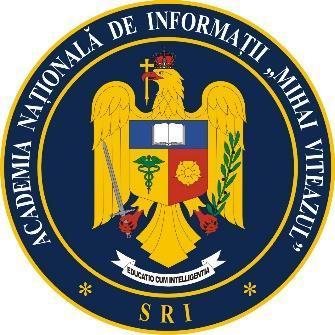 ACADEMIA NAȚIONALĂ DE INFORMAȚII „MIHAI VITEAZUL”ȘCOALA DOCTORALĂ 
INFORMAȚII ȘI SECURITATE NAȚIONALĂPROCEDURADE CONSTITUIRE A DOSARULUI DE DOCTORAT 
ȘI DE SUSȚINERE PUBLICĂ A TEZEI DE DOCTORAT
ÎN PROGRAMUL DE STUDII UNIVERSITARE DE DOCTORATBucurești, 20221. Baza legalăConstituirea dosarului de doctorat și susținerea publică a tezei de doctorat se desfășoară în baza:Legea educației naționale nr. 1/2011, cu modificările și completările ulterioare;HG nr. 681/2011, privind aprobarea Codului studiilor universitare de doctorat, cu modificările și completările ulterioare;Ordinul MEC nr. 5229/2020 privind pentru aprobarea metodologiilor referitoare la acordarea atestatului de abilitare, acordarea titlului de doctor, precum și la soluționarea sesizărilor cu privire la nerespectarea standardelor de calitate sau de etică profesională, inclusiv cu privire la existența plagiatului, în cadrul unei teze de doctorat;Regulamentul de organizare și de desfășurare a programelor de studii universitare de doctorat;Regulamentul de organizare și de funcționare a Școlii Doctorale Informații și Securitate Națională.2. ProceduraSusținerea publică a tezei de doctorat se face, de regulă, în semestrul 5 sau 6 al programului de studii universitare de doctorat, sau în perioada de prelungire a programului de studii universitare de doctorat, sau în perioada de grație pentru redactarea și susținerea tezei de doctorat. Susținerea publică a tezei de doctorat presupune îndeplinirea obligatorie a următoarelor condiții: studentul doctorand a realizat toate obiectivele programului individual de cercetare științifică;studentul doctorand a prezentat teza de doctorat comisiei de îndrumare în vederea avizării pentru susținerea publică;Dosarul de doctorat se constituie la secretariatul Școlii Doctorale ISN de către studentul doctorand, de către conducătorul de doctorat și de către secretariatul Școlii Doctorale ISN.Pentru susținerea publică a tezei de doctorat, studentul doctorand depune la Secretariatul Școlii Doctorale ISN solicitarea de constituire a Dosarului de doctorat în vederea susținerii publice a tezei de doctorat, conform modelului din Anexa DSP01, împreună cu teza de doctorat în format *.docx.Secretariatul Școlii Doctorale ISN introduce teza de doctorat în sistemul de verificare de similitudini, în termen de 3 zile, și obține raportul de similitudini al tezei de doctorat. Raportul de similitudini este analizat, de către conducătorul de doctorat și studentul doctorand, prin raportarea valorilor obținute la valorile maximale ale coeficienților de similitudine acceptate de Școala Doctorală ISN.Dacă valorile coeficienților de similitudini ai tezei de doctorat sunt mai mari decât valorile maximale ale coeficienților de similitudine acceptate de Școala Doctorală ISN, conducătorul de doctorat face recomandări și îndrumări studentului doctorand pentru încadrarea în valorile maximale ale coeficienților de similitudine acceptate de Școala Doctorală ISN. După ce studentul doctorand realizează modificările sugerate de către conducătorul de doctorat, teza de doctorat este transmisă către Secretariatul Școlii Doctorale ISN și este supusă unei noi verificări de similitudini.Dacă valorile coeficienților de similitudine ai tezei de doctorat sunt mai mici decât valorile maximale ale coeficienților de similitudine acceptate de Școala Doctorală ISN și dacă conducătorul de doctorat consideră că nu mai sunt necesare modificări ale conținutului, teza de doctorat se consideră finalizată pentru susținere publică. Formatul *.pdf al tezei de doctorat se transmite Secretariatului Școlii Doctorale ISN.Studentul doctorand depune la Secretariatul Școlii Doctorale ISN următoare documente:declarația pe propria răspundere privind originalitatea conținutului tezei de doctorat, respectarea standardelor de calitate și etică profesională, conform modelului din Anexa DSP02;declarația privind opțiunea personală referitoare la stocarea tezei de doctorat în baza de date sistemantiplagiat.ro, conform modelului din Anexa DSP03;declarația privind opțiunea personală referitoare la publicarea tezei de doctorat, conform modelului din Anexa DSP04;declarația privind luarea la cunoștință a prevederilor Legii nr. 19/2019, conform modelului din Anexa DSP05;raportul de autoevaluare a activității studentului doctorand, conform modelului din Anexa DSP06;lista de lucrări publicate;teza de doctorat în format tipărit (minim 2 exemplare legate și copertate);traducerea autorizată a titlului tezei de doctorat în limba engleză;CV student doctorand;un CD care conține următoarele documente în format *.pdf:teza de doctorat;rezumatul tezei de doctorat în limba română;rezumatul tezei de doctorat în limba engleză;lista de lucrări publicate și lista participărilor la conferințe (inclusiv exemplare scanate pentru publicații și conferințe);raportul de autoevaluare a activității studentului doctorand (scanat inclusiv cu semnături);traducerea autorizată a titlului tezei de doctorat în limba engleză;prezentare teza de doctorat;chitanța de achitare a taxei de susținere publică a tezei de doctorat (dacă e cazul);Conducătorul de doctorat depune la dosarul de doctorat următoare documente:compunerea comisie de susținere publică a tezei de doctorat avizată CSDISN, aprobată CSUD, conform modelului din Anexa DSP07;CV ale membrilor comisiei de susținere publică a tezei de doctorat.Secretariatul Școlii Doctorale depune la dosar de doctorat următoare documente:nota de primire a tezei de doctorat în format tipărit și în format *.pdf, conform modelului din Anexa DSP08;raportul de similitudine generat de sistemul sistemantiplagiat.ro, confirmat prin semnătură de conducătorul de doctorat și de studentul doctorand;certificarea de  îndeplinire a obligațiilor din programul de studii universitare de doctorat, conform modelului din Anexa DSP09.După avizarea în CSDISN și după aprobarea în CSUD a propunerii comisiei de susținere publică, Secretariatul Școlii Doctorale ISN redactează propunerea de Decizie a Rectorului ANIMV pentru numirea comisiei de susținere publică a tezei de doctorat, conform modelului din Anexa DSP10.Secretariatul Școlii Doctorale ISN atașează Hotărârile CSDISN și CSUD de avizare, respectiv de aprobare, a comisiei de susținere publică a tezei de doctorat la dosarul de doctorat.Secretariatul Școlii Doctorale ISN atașează raportul de similitudini confirmat de conducătorul de doctorat și de studentul doctorand, la dosarul de doctorat.Secretariatul Școlii Doctorale ISN, în termen de 3 zile de la emiterea Deciziei Rectorului ANIMV de numire a comisiei de susținere publică a tezei de doctorat,  transmite spre președintele comisiei de susținere publică, spre referenții oficiali, spre conducătorul de doctorat și spre studentul doctorand o informare despre aceasta, împreună cu următoarele documente:decizia Rectorului ANIMV privind numirea comisiei de susținere publică a tezei de doctorat;teza de doctorat în format *.pdf (exemplarul predat de studentul doctorand pe CD);rezumatul tezei de doctorat în format *.pdf;raportul de similitudine confirmat de conducătorul de doctorat și de studentul doctorand;valorile maximale ale coeficienților de similitudine acceptate de Școala Doctorală ISN;sistemul de criterii și indicatori de evaluare a tezei de doctorat, conform modelului din Anexa DSP11, respectiv din Anexa DSP12;modelul referatului de acceptare/neacceptare a tezei de doctorat, respectiv raportul de evaluare a tezei de doctorat, conform modelului din Anexa DSP13, respectiv din Anexa DSP14;declarația de conflict de interese și incompatibilități, conform modelului din Anexa DSP15;declarația de acord pentru activitatea on-line (dacă este cazul);documentele necesare pentru redactarea contractului individual pentru remunerarea activității.Referenții oficiali și conducătorul de doctorat au la dispoziție 30 de zile pentru a analiza și a evalua teza de doctorat, pentru a completa și a retransmite spre Secretariatul Școlii Doctorale ISN următoarele documente, semnate de aceștia, sub forma unor copii scanate sau a unor documente semnate electronic: referatul de acceptare/neacceptare a tezei de doctorat, respectiv raportul de evaluare a tezei de doctorat (Anexa DSP13, respectiv Anexa DSP14);declarația de conflict de interese și incompatibilități (Anexa DSP15);declarația de acord pentru activitatea on-line (dacă este cazul); contractul individual de muncă completat și semnat (referenții oficiali);copie după CI sau pașaport (referenții oficiali);adeverința de vechime în învățământul universitar sau în cercetarea științifică (referenții oficiali);adeverința apt medical pentru activități didactice (referenții oficiali).Secretariatul Școlii Doctorale ISN pune la dispoziția președintelui comisiei de susținere publică referatul de acceptare și rapoartele de evaluare ale tezei de doctorat, în termen de cel mult 3 zile de la primirea acestora. În situația în care toate cele patru documente de evaluare propun NEADMITEREA pentru susținerea publică și acordarea calificativului NESATISFĂCĂTOR, președintele comisiei de susținere publică consultă conducătorul de doctorat și membrii comisiei de susținere publică, constată că teza este neconcludentă din punct de vedere științific, decide NEADMITEREA susținerii publice a tezei de doctorat și comunică această decizie directorului Școlii Doctorale ISN, conform modelului din Anexa DSP16.Conducătorul de doctorat va preciza studentului doctorand elementele de conținut care trebuie să fie refăcute, în concordanță cu recomandările din referatul de acceptare, respectiv din rapoartele de evaluare ale referenților oficiali. Pentru a doua susținere publică a tezei de doctorat procedurile se reiau cu aceeași comisie de susținere publică a tezei de doctorat.În situația în care cel puțin unul dintre cele patru documente de evaluare propun ADMITEREA pentru susținerea publică și acordarea calificativului EXCELENT, FOARTE BINE, BINE, sau SATISFĂCĂTOR, președintele comisiei de susținere publică consultă conducătorul de doctorat (care îl consultă pe studentul doctorand) și membrii comisiei de susținere cu privire la data, ora și locul / modalitatea de susținere publică a tezei de doctorat, pe care o comunică directorului Școlii Doctorale ISN, conform Anexei DSP17.Data propusă trebuie să permită o perioadă de cel puțin 30 zile de studiere a tezei de doctorat la Biblioteca ANIMV și cel puțin 20 de zile de anunțare publică a activității de susținere publică. În termen de cel mult 3 zile de la primirea propunerii de admitere a tezei de doctorat pentru susținerea publică, Secretariatul Școlii Doctorale ISN întocmește Referatul preliminar susținerii publice a tezei de doctorat, conform modelului din Anexa DSP18. Directorul Școlii Doctorale ISN aprobă propunerea președintelui comisiei de susținere publică și Referatul preliminar susținerii publice a tezei de doctorat. Secretariatul Școlii Doctorale ISN depune un exemplar al tezei de doctorat la Biblioteca ANIMV, pentru care solicită adeverința de depunere de la Biblioteca ANIMV, postează anunțul de susținere publică pe site-ul de internet al ANIMV și înscrie activitatea în programarea orară a Școlii Doctorale ISN.Anunțul susținerii publice a tezei de doctorat se postează pe site-ul animv.ro conform procedurilor interne ale ANIMV și va conține:[titlul tezei de doctorat];[student doctorand Prenume NUME] (cu link CV);conducător de doctorat [gradul didactic Prenume NUME] (cu link CV);comisia de doctorat [președinte, membri] (cu link CV);rezumatul tezei de doctorat (cu link către documentul în format *.pdf);În data, la ora, în sala și în modalitatea anunțată, se întrunește comisia de susținere publică a tezei de doctorat și studentul doctorand. Ședința de susținere publică este condusă de președintele comisiei, după modelul din Anexa DSP19.În situația în care un membru al comisiei de susținere publică a tezei de doctorat sau un membru din public semnalează în procesul de evaluare a tezei de doctorat sau pe timpul susținerii publice abateri grave de la regulile de conduită în cercetarea științifică, încălcări ale eticii și integrității academice, manifestă suspiciuni cu privire la nerespectarea drepturilor de autor sau de copyright din partea studentului doctorand, președintele comisiei de susținere publică este obligat să ia următoarele decizii:să suspende ședința de susținere publică a tezei de doctorat;să sesizeze Comisia de Etică Universitară a ANIMV pentru analizarea și soluționarea situației semnalate;să notifice situația printr-un raport către directorul Școlii Doctorale ISN;Ședința publică de susținere a tezei de doctorat se reia după soluționarea situației semnalate de către Comisia de Etică Universitară a ANIMV și se prezintă Raportul acesteia. Membrii comisiei de susținere publică deliberează și decid în ședință separată asupra acceptării tezei de doctorat, a calificativului ce urmează să îl acorde tezei și a propunerii de acordare/neacordare a titlului științific. Decizia comisiei de susținere publică va ține cont și de Raportul Comisiei de Etică Universitară a ANIMV, dacă este cazul.Președintele comisiei de susținere publică a tezei de doctorat întocmește procesul-verbal al susținerii publice a tezei de doctorat, conform modelului din Anexa DSP20. Procesul-verbal este prezentat de președintele comisiei în ședința de susținere publică a tezei de doctorat.În situația acordării calificativului NESATISFĂCĂTOR și a propunerii de NEACORDARE a titlului științific de doctor, președintele comisiei de susținere publică comunică această decizie directorului Școlii Doctorale ISN și Rectorului Academiei Naționale de Informații „Mihai Viteazul”, conform modelului din Anexa DSP21.Conducătorul de doctorat va preciza studentului doctorand elementele de conținut care trebuie să fie refăcute, în concordanță cu recomandările din referatul de acceptare/neacceptare a tezei de doctorat, respectiv din rapoartele de evaluare a tezei de doctorat ale referenților oficiali. Pentru a doua susținere publică a tezei de doctorat procedurile se reiau cu aceeași comisie de susținere publică a tezei de doctorat.În situația acordării calificativului EXCELENT, FOARTE BINE, BINE, SATISFĂCĂTOR și a propunerii de ACORDARE a titlului științific de doctor, președintele comisiei de susținere publică comunică această decizie directorului Școlii Doctorale ISN și Rectorului Academiei Naționale de Informații „Mihai Viteazul”, conform modelului din Anexa DSP22.După aprobarea propunerii de către Rectorul ANIMV, secretariatul Școlii Doctorale ISN constituie Dosarul de doctorat, în format tipărit și electronic, conform modelului din Anexa DSP23.  Documentele în format electronic *.pdf semnate cu semnătură electronică calificată/avansată de către persoanele desemnate de IOSUD ANIMV din dosarul de doctorat se încarcă în platforma MEC de către IOSUD ANIMV și formează dosarul electronic de doctorat.Termenul de încărcare a dosarului electronic în platforma MEC este de 30 de zile de la data susținerii publice a tezei de doctorat.3. Dispoziții finalePrezenta Procedură intră în vigoare începând cu semestrul 2 al anului universitar 2021-2022.La data intrării în vigoare a prezentei Proceduri, orice alte prevederi anterioare se abrogă.DIRECTORULUIȘCOLII DOCTORALEINFORMAȚII ȘI SECURITATE NAȚIONALĂSubsemnata/Subsemnatul [Prenume NUME], student doctorand al Școlii Doctorale Informații și Securitate Națională, vă rog să aprobați solicitarea de constituire a Dosarului de doctorat în vederea susținerii publice a tezei de doctorat [titlul]. Anexa: Teza de doctorat în format *.docx.Data ______________                Semnătura studentului doctorand _______________DECLARAŢIE PE PROPRIA RĂSPUNDEREPRIVIND ORIGINALITATEA CONŢINUTULUI TEZEI DE DOCTORAT, RESPECTAREA STANDARDELOR DE CALITATE ȘI ETICĂ ACADEMICĂSubsemnatul/Subsemnata [Prenume NUME], legitimat cu CI seria [seria], nr. [nr.], CNP [CNP 13 cifre], autorul tezei de doctorat [TITLUL TEZEI DE DOCTORAT], elaborată în vederea obținerii titlului de doctor în Informații și Securitate Națională la Școala Doctorală Informații și Securitate Națională a IOSUD ANIMV, în calitate de student doctorand, având conducător de doctorat prof.univ.dr. [Prenume NUME], luând în considerare conținutul art. 143 alin.(4) și art. 170 din Legea educației naționale nr. 1/2011, cu modificările și completările ulterioare, și prevederile art. 65 alin. (5)–(7) din Codul studiilor universitare de doctorat, aprobat prin H.G.681/2011, declar pe proprie răspundere că această teză de doctorat este rezultatul propriei activități intelectuale, nu conține porțiuni plagiate, iar sursele bibliografice au fost folosite cu respectarea legislației românești și a convențiilor internaționale privind drepturile de autor, precum și faptul că teza de doctorat respectă standardele de calitate și de etică academică.Data _________________   Semnătura studentului doctorand 	_______________Declar pe propria răspundere că nu am cunoștință că în teza de doctorat mai sus menționată să fie încălcat conținutul art. 143 alin.(4) și art. 170 din Legea educației naționale nr. 1/2011, cu modificările și completările ulterioare, și cele ale art. 65 alin. (5)–(7) din Codul studiilor universitare de doctorat, aprobat prin H.G. 681 /2011.Am verificat și am analizat Raportul de similitudini al tezei de doctorat depusă la Secretariatul Școlii Doctorale ISN pentru susținerea publică, care indică valori mai mici (sau egale) cu ale coeficienților de similitudini cu valorile maxime admise prin Hotărârea Consiliului SDISN: CS1=xx%<7,5%; CS2=xx<2,5%; BDL=xx%<5%; CIT=xx%<15%Data _________________   Semnătura conducătorului de doctorat 	_______________DECLARAŢIE PE PROPRIA RĂSPUNDEREPRIVIND ACORDUL PENTRU STOCAREA TEZEI DE DOCTORAT
ÎN BAZA DE DATE A ANTIPLAGIAT.ROSubsemnatul/Subsemnata [Prenume NUME], legitimat cu CI seria [seria], nr. [nr.], CNP [CNP 13 cifre], autorul tezei de doctorat [TITLUL TEZEI DE DOCTORAT], elaborată în vederea obținerii titlului de doctor în Informații și Securitate Națională la Școala Doctorală Informații și Securitate Națională a IOSUD ANIMV, am luat cunoștință de prevederile punctelor 12.5 și 12.6, din Contractul de servicii 54/04.05.2021 dintre ANIMV și Plagiat Sistem Antiplagiat prin Internet SRL, referitoare la obligațiile de protejare a conținutului încărcat de ANIMV în baza de date sistemantiplagiat.ro, și [se va alege una din variantele de mai jos] Declar că optez pentru încărcarea tezei de doctorat în baza de date, înțelegând că îmi va fi protejat dreptul de autor în cazul unor preluări de conținut neconforme cu buna conduită în cercetare. Declar că nu optez pentru încărcarea tezei de doctorat în baza de date, înțelegând că nu îmi va fi protejat dreptul de autor în cazul unor preluări de conținut neconforme cu buna conduită în cercetare.Data _________________   Semnătura studentului doctorand 	_______________DECLARAŢIE PE PROPRIA RĂSPUNDEREPRIVIND OPȚIUNEA DE PUBLICARE A TEZEI DE DOCTORATSubsemnatul/Subsemnata [Prenume NUME], legitimat cu CI seria [seria], nr. [nr.], CNP [CNP 13 cifre], autorul tezei de doctorat [TITLUL TEZEI DE DOCTORAT], elaborată în vederea obținerii titlului de doctor în Informații și Securitate Națională la Școala Doctorală Informații și Securitate Națională a IOSUD ANIMV, [se va alege una din variantele de mai jos] Declar că optez pentru publicarea distinctă a tezei de doctorat în termen de maximum 24 de luni de la emiterea titlului de doctor și că voi notifica IOSUD ANIMV, imediat după publicare, cf. prevederilor HG 681/2011, art. 66, (4) e); înțeleg că în situația nepublicării tezei/nenotificării IOSUD ANIMV în termenul precizat mai sus, forma digitală a tezei va fi făcută publică pe platforma națională, având atribuită o licență de protecție a dreptului de autor. Declar că nu optez pentru publicarea distinctă a tezei de doctorat și înțeleg că după emiterea titlului de doctor, forma digitală a tezei va fi făcută publică pe platforma națională, având atribuită o licență de protecție a dreptului de autor.Data _________________   Semnătura studentului doctorand 	_______________DECLARAŢIE DE LUARE LA CUNOȘTINȚĂ
A PREVEDERILOR LEGII NR.19/2019Subsemnatul/Subsemnata [Prenume NUME], legitimat cu CI seria [seria], nr. [nr.], CNP [CNP 13 cifre], autorul tezei de doctorat [TITLUL TEZEI DE DOCTORAT], elaborată în vederea obținerii titlului de doctor în Informații și Securitate Națională la Școala Doctorală Informații și Securitate Națională a IOSUD ANIMV, declar că am luat cunoștință despre prevederile Legii 19/2019, potrivit cărora: „După acordarea titlului de doctor, în termen de maximum 180 de zile, IOSUD are obligația transmiterii către Biblioteca Națională a României a unui exemplar tipărit al tezei de doctorat și al anexelor acesteia, conform Legii nr. 111/1995 privind Depozitul legal de documente, republicată, exemplar destinat Fondului intangibil, precum și a unui exemplar digital al acestora, pe suport electronic, destinat consultării la cerere, la sediul Bibliotecii Naționale a României, de către orice persoană interesată, în condițiile respectării reglementărilor legale în vigoare.”Data _________________   Semnătura studentului doctorand 	_______________RAPORTDE AUTOEVALUARE A TEZEI DE DOCTORATSTUDENT DOCTORAND: [Prenume NUME]TITLUL TEZEI DE DOCTORAT: [TITLUL TEZEI DE DOCTORAT]STRUCTURA TEZEI DE DOCTORAT: --CONTRIBUȚII LA DEZVOLTAREA CUNOAȘTERII ÎN DOMENIU: --RECUNOAȘTEREA REALIZĂRILOR DE CĂTRE SPECIALIȘTI ȘI INSTITUȚII: -- ACTIVITATEA PUBLICISTICĂ ȘI ȘTIINȚIFICĂ:CĂRȚI, ARTICOLE: --COMUNICĂRI ȘTIINȚIFICE: - - PARTICIPĂRI LA MANIFESTĂRI ȘTIINȚIFICE NAȚIONALE ȘI INTERNAȚIONALE:- -Data _________________   Semnătura studentului doctorand 	_______________DIRECTORULUI 
ȘCOLII DOCTORALE INFORMAȚII ȘI SECURITATE NAȚIONALĂVă rog să supuneți atenției Consiliului Școlii Doctorale Informații și Securitate Națională spre analiză și avizare și CSUD spre aprobare componența comisiei de susținere publică a tezei de doctorat [TITLUL TEZEI DE DOCTORAT], elaborată de către doamna/domnul student doctorand [Prenume NUME], după cum urmează:Președinte:	reprezentant al IOSUD ANIMV	– [grad didactic Prenume NUME]Membri: 	conducător de doctorat în SDISN	– [grad didactic Prenume NUME] referent oficial [instituția]		– [grad didactic Prenume NUME]referent oficial [instituția]		– [grad didactic Prenume NUME]referent oficial [instituția]		– [grad didactic Prenume NUME]Data _________________   Semnătura conducătorului de doctorat 	_______________NOTĂ DE PRIMIRESecretariatul Școlii Doctorale Informații și Securitate Națională confirmă prin prezenta: primirea în format *.pdf a tezei de doctorat cu titlul [TITLUL TEZEI DE DOCTORAT], autor student doctorand [Prenume NUME], înmatriculat la [data înmatriculării], în domeniul de studii de doctorat Informații și Securitate Națională, în scopul verificării coeficienților de similitudine;primirea lucrării științifice în format tipărit, legat, broșat în vederea predării la Biblioteca ANIMV.Teza de doctorat conține un număr de [număr] pagini.Data _________________   Semnătura secretariat SDISN 	_______________CERTIFICAREDE ÎNDEPLINIRE A OBLIGAȚIILORDIN PROGRAMUL DE STUDII UNIVERSITARE DE DOCTORATSecretariatul Școlii Doctorale Informații și Securitate Națională confirmă prin prezenta îndeplinirea de către studentul doctorand [Prenume NUME] a obligațiilor din programul de studii universitare de doctorat, astfel:Data _________________   Semnătura secretariat SDISN 	_______________DECIZIEÎn conformitate cu prevederile Legii educației naționale nr. 1/2011, art. 168, alin. (2); ale HG nr. 681/2011, art. 67, alin (4);Luând în considerare Hotărârea Consiliului Școlii Doctorale Informații și Securitate Națională nr. [nr.] din [zz.ll.aaaa] și Hotărârea Consiliului pentru Studii Universitare de Doctorat nr. [nr.] din [zz.ll.aaaa];RECTORUL
ACADEMIEI NAȚIONALE DE INFORMAȚII „MIHAI VITEAZUL”
DECIDENumirea comisiei de susținere publică a tezei de doctorat [TITLUL TEZEI DE DOCTORAT] elaborată de doamna/domnul student doctorand [Prenume NUME], după cum urmează:Președinte:	reprezentant al IOSUD ANIMV	– [grad didactic Prenume NUME]Membri: 	conducător de doctorat în SDISN	– [grad didactic Prenume NUME] referent oficial [instituția]		– [grad didactic Prenume NUME]referent oficial [instituția]		– [grad didactic Prenume NUME]referent oficial [instituția]		– [grad didactic Prenume NUME]CRITERII DE ACORDARE A CALIFICATIVELOR
LA EVALUAREA TEZEI DE DOCTORATDE CĂTRE 
PREȘEDINTELE COMISIEI DE SUSȚINERE PUBLICĂCRITERII DE ACORDARE A CALIFICATIVELOR
LA EVALUAREA TEZEI DE DOCTORATDE CĂTRE 
MEMBRII COMISIEI DE SUSȚINERE PUBLICĂREFERAT DE ACCEPTARE/NEACCEPTARE
A TEZEI DE DOCTORATSubsemnatul/Subsemnata, [grad didactic Prenume NUME], numit prin Decizia Rectorului Academiei Naționale de Informații „Mihai Viteazul”, nr. [nr.] din [zz.ll.aaaa], în calitate de conducător de doctorat, în comisia de susținere publică a tezei de doctorat [TITLUL TEZEI DE DOCTORAT], elaborată de dl/dna student doctorand [Prenume NUME], prezint următorul Referat de acceptare a tezei de doctorat:1. APRECIERI ANALITICE ASUPRA STRUCTURII TEZEI DE DOCTORAT 	se fac referiri la DOC PCS00 (avizul tezei de doctorat)2. APRECIERI ASUPRA CONŢINUTULUI TEZEI DE DOCTORAT 			se fac referiri la relevanța științifică a temei de cercetare a tezei de doctorat;se fac referiri la măsura în care studentul doctorand a utilizat în mod adecvat metodele și metodologiile de cercetare;se fac referiri la măsura în care modalitatea de prezentare a informațiilor în cadrul tezei este adecvată temei și scopului propus al lucrării;se fac referiri la măsura în care studentul doctorand a demonstrat înțelegerea literaturii relevante în domeniu temei de cercetare și familiarizarea cu aceasta;se fac referiri la originalitatea și caracterul inovativ sau creativ și măsura în care studentul doctorand a demonstrat abilități de gândire critică și independență în tratarea tezei de doctorat;se fac referiri la impactul potențial al rezultatelor și măsura în care teza aduce contribuții substanțiale la cunoaștere în domeniul cercetat;se fac referiri la respectarea normelor de bună conduită în activitatea de cercetare-dezvoltare;se fac referiri la respectarea standardelor de etică profesională, inclusiv existența plagiatului, în cadrul tezei de doctorat.se fac referiri la faptul că rezultatele prezentate în teză au fost publicate sau acceptate spre publicare, în urma evaluării de către evaluatori externi (prin peer review), ori stau la baza unor cereri de brevet sau a unor aplicații ori măsura în care rezultatele prezentate în teză au potențialul de a fi publicate în acest fel sau de a fi aplicate;3. ASPECTE CONTRADICTORII/PROBLEMATICE/NEREZOLVATE ALTE TEZEI DE DOCTORATvor fi menționate și argumentate aspectele contradictorii din teza de doctorat;vor fi menționate și discutate aspectele problematice ale tezei de doctorat;vor fi menționate și evidențiate aspectele nerezolvate ale tezei de doctorat;4. ÎNTREBĂRI DE EVALUARE ADRESATE STUDENTULUI DOCTORAND vor fi formulate întrebări (cel puțin două) rezultate din analiza și evaluarea tezei la care studentul doctorand să răspundă în sesiunea de susținere publică;5. RECOMANDĂRI, PROPUNERI, CONCLUZII					-  se fac referiri sintetice la criteriile și indicatorii din Anexa DSP11În concluzie, apreciez teza de doctorat elaborată de dl/dna student doctorand [Prenume NUME] cu calificativul [Excelent / Foarte Bine / Bine / Satisfăcător / Nesatisfăcător] și propun Rectorului Academiei Naționale de Informații „Mihai Viteazul” să (NU) ADMITĂ susținerea publică a tezei de doctorat în vederea acordării titlului de doctor în Informații și Securitate Națională.CONDUCĂTOR DE DOCTORAT[prof.univ.dr. Prenume NUME]Școala Doctorală Informații și Securitate NaționalăRAPORT DE EVALUARE
A TEZEI DE DOCTORATSubsemnatul/Subsemnata, [grad didactic Prenume NUME], numit prin Decizia Rectorului Academiei Naționale de Informații „Mihai Viteazul”, nr. [nr.] din [zz.ll.aaaa], în calitate de referent oficial, în comisia de susținere publică a tezei de doctorat [TITLUL TEZEI DE DOCTORAT], elaborată de dl/dna student doctorand [Prenume NUME], prezint următorul Raport de evaluare a tezei de doctorat:1. APRECIERI GENERALE ASUPRA STRUCTURII TEZEI DE DOCTORAT 		se fac referiri la structura tezei de doctorat2. APRECIERI ASUPRA CONŢINUTULUI TEZEI DE DOCTORAT 			se fac referiri la relevanța științifică a temei de cercetare a tezei de doctorat;se fac referiri la măsura în care studentul doctorand a utilizat în mod adecvat metodele și metodologiile de cercetare;se fac referiri la măsura în care modalitatea de prezentare a informațiilor în cadrul tezei este adecvată temei și scopului propus al lucrării;se fac referiri la măsura în care studentul doctorand a demonstrat înțelegerea literaturii relevante în domeniu temei de cercetare și și familiarizarea cu aceasta;se fac referiri la originalitatea și caracterul inovativ sau creativ și măsura în care studentul doctorand a demonstrat abilități de gândire critică și independență în tratarea tezei de doctorat;se fac referiri la impactul potențial al rezultatelor și măsura în care teza aduce contribuții substanțiale la cunoaștere în domeniul cercetat;se fac referiri la respectarea normelor de bună conduită în activitatea de cercetare-dezvoltare;se fac referiri la respectarea standardelor de etică profesională, inclusiv existența plagiatului, în cadrul tezei de doctorat.3. ASPECTE CONTRADICTORII/PROBLEMATICE/NEREZOLVATE ALE TEZEI DE DOCTORATvor fi menționate și argumentate aspectele contradictorii ale tezei de doctorat;vor fi menționate și discutate aspectele problematice ale tezei de doctorat;vor fi menționate și evidențiate aspectele nerezolvate ale tezei de doctorat;4. ÎNTREBĂRI DE EVALUARE ADRESATE STUDENTULUI DOCTORAND vor fi formulate întrebări (cel puțin două) rezultate din analiza și evaluarea tezei la care studentul doctorand să răspundă în sesiunea de susținere publică;5. RECOMANDĂRI, PROPUNERI, CONCLUZII					-  se fac referiri sintetice la criteriile și indicatorii din Anexa DSP12În concluzie, apreciez teza de doctorat elaborată de dl/dna student doctorand [Prenume NUME] cu calificativul [Excelent / Foarte Bine / Bine / Satisfăcător / Nesatisfăcător] și propun Rectorului Academiei Naționale de Informații „Mihai Viteazul” să (NU) ADMITĂ susținerea publică a tezei de doctorat în vederea acordării titlului de doctor în Informații și Securitate Națională.REFERENT OFICIAL[prof.univ.dr. Prenume NUME][Instituția în care este titular]DECLARAȚIE PE PROPRIA RĂSPUNDERE
Subsemnatul/Subsemnata [grad didactic Prenume NUME], domiciliat(ă)  în [adresa] având  CNP [cnp], cadru didactic / cercetător științific titular în [denumirea instituției], în calitate de președinte al comisiei / conducător de doctorat / referent oficial numit în comisia de susținere publică a tezei de doctorat organizată de Școala Doctorală Informații și Securitate Națională din IOSUD ANIMV a studentului doctorand (Prenume NUME) al cărui conducător de doctorat este prof.univ.dr. [Prenume NUME], declar pe propria răspundere că nu mă aflu în nici o situație de incompatibilitate sau conflict de interese prevăzute de Legea educației naționale nr.1/2011, de Ordinul nr. 5229/2020 al MEC (Anexa 2, art. 2), de Legea statutului cadrelor militare nr. 80/1995, de Carta universitară a ANIMV și/sau de orice altă normă legală în vigoare, în raport cu studentul doctorand, conducătorul de doctorat sau cu IOSUD ANIMV. Prezenta declarație acoperă orice situație viitoare care poate să intervină de la data prezentei până la data susținerii publice a tezei de doctorat. În situația apariției în intervalul menționat a unei situații de incompatibilitate sau conflict de interese în raport cu studentul doctorand, conducătorul de doctorat sau cu IOSUD ANIMV, mă oblig să fac cunoscut acest aspect Rectorului ANIMV și mă voi retrage de îndată și în mod irevocabil din calitatea de președinte al comisiei / conducător de doctorat / referent oficial numit în comisia de susținere publică a tezei de doctorat.Prenume NUME	_________________________Data			_________________________Semnătura		_________________________DIRECTORULUI
ȘCOLII DOCTORALE 
INFORMAȚII ȘI SECURITATE NAȚIONALĂ
	Subsemnatul, [grad didactic Prenume NUME], în calitate de președinte al comisiei de susținere publică a tezei de doctorat elaborată de dl/dna student doctorand [Prenume NUME], am constatat următoarele concluzii ale conducătorului de doctorat și ale referenților oficiali, rezultate din referatul de acceptare, respectiv din rapoartele de evaluare:- conducător de doctorat în SDISN – [grad didactic Prenume NUME] – propune NEADMITEREA tezei de doctorat și acordarea calificativului NESATISFĂCĂTOR (nr. xxxxxx/zz.ll.aaaa);- referent oficial [instituția]	– [grad didactic Prenume NUME] – propune NEADMITEREA tezei de doctorat și acordarea calificativului NESATISFĂCĂTOR (nr. xxxxxx/zz.ll.aaaa);- referent oficial [instituția]	– [grad didactic Prenume NUME] – propune NEADMITEREA tezei de doctorat și acordarea calificativului NESATISFĂCĂTOR (nr. xxxxxx/zz.ll.aaaa);- referent oficial [instituția]	– [grad didactic Prenume NUME] – propune NEADMITEREA tezei de doctorat și acordarea calificativului NESATISFĂCĂTOR (nr. xxxxxx/zz.ll.aaaa);În concluzie, propun NEADMITEREA tezei de doctorat pentru susținerea publică.DIRECTORULUI
ȘCOLII DOCTORALE 
INFORMAȚII ȘI SECURITATE NAȚIONALĂ
	Subsemnatul, [grad didactic Prenume NUME], în calitate de președinte al comisiei de susținere publică a tezei de doctorat elaborată de dl/dna student doctorand [Prenume NUME], am constatat următoarele concluzii ale conducătorului de doctorat și ale referenților oficiali, rezultate din referatul de acceptare, respectiv din rapoartele de evaluare:- conducător de doctorat în SDISN – [grad didactic Prenume NUME] – propune (NE)ADMITEREA tezei de doctorat și acordarea calificativului [CALIFICATIV] (nr. xxxxxx/zz/ll/aaaa);- referent oficial [instituția]	– [grad didactic Prenume NUME] – propune (NE)ADMITEREA tezei de doctorat și acordarea calificativului [CALIFICATIV] (nr. xxxxxx/zz/ll/aaaa);- referent oficial [instituția]	– [grad didactic Prenume NUME] – propune (NE)ADMITEREA tezei de doctorat și acordarea calificativului [CALIFICATIV] (nr. xxxxxx/zz/ll/aaaa);- referent oficial [instituția]	– [grad didactic Prenume NUME] – propune (NE)ADMITEREA tezei de doctorat și acordarea calificativului [CALIFICATIV] (nr. xxxxxx/zz/ll/aaaa).În concluzie, propun ADMITEREA tezei de doctorat pentru susținerea publică în data [zz.luna.aaaa], ora [09:00], în amfiteatrul [A/F] / on-line pe platforma animv.eu (dacă este cazul).NOTĂ: Data propusă trebuie să permită o perioadă de cel puțin 30 zile de studiere a tezei de doctorat la Biblioteca ANIMV și de cel puțin 20 de zile de anunțare publică a activității de susținere publică.REFERATUL PRELIMINAR 
SUSȚINERII PUBLICE A TEZEI DE DOCTORAT Studentul doctorand [prenume NUME] a fost înmatriculat(ă) la studiile universitare de doctorat la data [data], în domeniul Informații și Securitate Națională, în coordonarea științifică a dnei/dlui prof.univ.dr. [prenume NUME].Studentul doctorand [prenume NUME] a parcurs programul de studii universitare de doctorat în perioada [20xx]-[20xx], cu următoarele rezultate (conform Certificării de îndeplinire a obligațiilor studentului doctorand, Nr. xx/20xx):programul de pregătire bazat pe studii universitare avansate – 25 ECTS;programul individual de cercetare științifică – 175 ECTS;3 referate de cercetare științifică; 4 articole științifice în calitate de unic autor, în publicații cu sistem peer review, indexate BDI, din care;minimum 2 articole științifice în calitate de coautor (al doilea autor fiind conducătorul de doctorat sau un membru al comisiei de îndrumare); minimum 3 articole de specialitate în reviste cu sistem peer review, indexate BDI;cel puțin un articol în volumul unei conferințe internaționale.comisia de îndrumare a formulat un aviz FAVORABIL/NEFAVORABIL pentru susținerea publică a tezei doctorat (Nr. xxxxxx/20xx);teza de doctorat a fost supusă verificării de similitudini și a obținut valori mai mici (sau egale) cu ale coeficienților de similitudini cu valorile maxime admise prin Hotărârea Consiliului SDISN: CS1=xx%<7,5%; CS2=xx<2,5%; BDL=xx%<5%; CIT=xx%<15%;comisia de susținere publică a tezei de doctorat a fost numită prin Decizia nr. [nr.] din [zz.ll.20xx] a Rectorului Academiei Naționale de Informații „Mihai Viteazul”;conducătorul de doctorat și referenții oficiali au întocmit referatul de acceptare, respectiv rapoartele de evaluare ale tezei de doctorat, [x] din ele fiind favorabile susținerii publice și [x] fiind nefavorabile susținerii publice;teza de doctorat a fost accesibilă publicului la Biblioteca ANIMV cu cel puțin 30 de zile înainte de susținerea publică (nr. xxxxxx din zz.ll.aaa);susținerea publică a tezei de doctorat a anunțată cu cel puțin 20 de zile înainte de data susținerii publice (data anunț zz.ll.aaaa);dosarul de doctorat care a fost constituit complet, conform precizărilor din OMEC 5229/2020.Secretariatul Școlii Doctorale Informații și Securitate Națională confirmă prin prezentul referat preliminar susținerii tezei de doctorat parcurgerea tuturor procedurilor necesare și obligatorii pentru susținerea publică a tezei de doctorat în conformitate cu prevederile din Legea educației naționale, nr.1/2011, art. 168, alin. (3), cu cele din HG 681/2011 - Codul studiilor universitare de doctorat, cu cele din Regulamentul de organizare și de desfășurare a programelor de studii universitare de doctorat, cu cele din Regulamentul de organizare și de funcționare a Școlii Doctorale ISN, cu cele din Metodologia de organizare și desfășurare a activităților on-line în Școala Doctorală ISN din ANIMV (dacă este cazul).Data _________________   Semnătura secretariat SDISN 	_______________GHID DE DESFĂȘURAREA ȘEDINȚEI DE SUSȚINERE PUBLICĂ A TEZEI DE DOCTORATPreședintele comisiei de doctorat ia cuvântul și deschide ședința: Distinși membri ai comisiei de doctorat, onorată asistență, dnă/dle student doctorand,Scopul ședinței de astăzi, [data], îl constituie susținerea publică a tezei  de doctorat [TITLUL TEZEI DE DOCTORAT], elaborată de studenta/studentul doctorand [Prenume NUME].Potrivit Deciziei Rectorului Academiei Naționale de Informații "Mihai Viteazul" nr. [nr.] din [data], comisia de doctorat este formată din:Președinte: Prof.univ. dr. [Prenume NUME], reprezentant al IOSUD ANIMV;Membri:  Prof. univ. dr. [Prenume NUME], conducător de doctorat, membru al SDISN;Prof. univ. dr. [Prenume NUME], referent oficial [universitatea];Prof. univ. dr. [Prenume NUME], referent oficial [universitatea];Prof. univ. dr. [Prenume NUME], referent oficial, [universitatea].Dacă sunt prezenți toți membrii comisiei de doctorat și studentul doctorand, dacă eventualul referent oficial absent a trimis votul în plic, dacă este on-line sau dacă este absent, dacă ședința se înregistrează, președintele comisiei de doctorat constată legalitatea desfășurării ședinței: Fiind întrunite condițiile legale, declar deschisă ședința.Permiteți-mi să dau citire Referatului preliminar susținerii publice întocmit de Secretariatul Școlii Doctorale ISN, care atestă parcurgerea programului de studii universitare de doctorat de către studentul doctorand.Președintele comisiei de doctorat dă citire referatului preliminar susținerii publice. Președintele comisiei de doctorat dă cuvântul studentului doctorand pentru prezentarea tezei de doctorat și a rezultatelor cercetării științifice – timp la dispoziție: 20 de minute.Președintele comisiei de doctorat dă cuvântul referenților oficiali din alte instituții, și conducătorului de doctorat pentru prezentarea rapoartelor de evaluare, respectiv a referatului de acceptare – timp la dispoziție: 15 minute pentru fiecare membru al comisiei de doctorat.Președintele comisiei de doctorat anunță deschiderea sesiunii de întrebări adresate studentului doctorand din partea comisiei de doctorat și a publicului.Președintele comisiei de doctorat întreabă asistența:Distinși membri ai comisiei de doctorat, stimat public, este de datoria mea să întreb dacă cineva dintre dvs. a observat pe timpul studierii tezei de doctorat sau pe timpul prezentării tezei de doctorat situații care privesc încălcarea drepturilor de autor și a drepturilor de copyright, dacă cineva dintre dvs. manifestă suspiciuni asupra unor fragmente ale tezei de doctorat sau dacă reclamă paternitatea unor fragmente ale tezei de doctorat, dacă, indiferent de formă, sesizează încălcarea drepturilor de autor și a regulilor de conduită în cercetarea științifică, conform legii?(dacă sunt semnalări)Având în vedere semnalările făcute, ședința de susținere publică se suspendă și vă informez ca modalitatea de soluționare a nerespectării standardelor de conduită în cercetarea științifică sau de etică și integritate academică presupune adresarea către Comisia de Etică Universitară a ANIMV sau adresarea către CNATDCU, conform precizărilor din Anexa 3 a OMEC 5229/2020.(dacă nu sunt semnalări)Nefiind astfel de semnalări, ședința de susținere publică se întrerupe pentru deliberarea separată a comisiei de doctorat în vederea deliberării asupra acceptării tezei de doctorat, a calificativului și a propunerii de acordare/neacordare a titlului științific de doctor.Președintele comisiei de doctorat anunță o pauză de 10-15 minute pentru public și pentru studentul doctorand.Președintele comisiei de doctorat, la reluarea ședinței publice, prezintă Procesul-verbal al comisiei, calificativul și propunerea de acordare/neacordare a titlului de doctor.Președintele comisiei de doctorat dă cuvântul studentului doctorand.Președintele comisiei de doctorat declară închisă ședința de susținere publică a tezei de doctorat.PROCESUL-VERBAL 
AL SUSȚINERII PUBLICE A TEZEI DE DOCTORATComisia de doctorat, aprobată prin Decizia Rectorului Academiei Naționale de Informații „Mihai Viteazul”, nr. [nr.] din [data] în urma susținerii publice de către doamna/domnul student doctorand [Prenume NUME] a tezei de doctorat [TITLUL TEZEI DE DOCTORAT], s-a întrunit în ședință separată, a deliberat și a decis, pe baza evaluărilor consemnate în referatul de acceptare, respectiv în rapoartele de evaluare: să acorde calificativul EXCELENT, FOARTE BINE, BINE, SATISFĂCĂTOR, NESATISFĂCĂTOR și să propună ACORDAREA/NEACORDAREA titlului științific de Doctor în Informații și Securitate Națională doamnei/domnului [Prenume NUME], pe baza votului nominal, exprimat deschis, după cum urmează:Prezentul proces-verbal a fost consemnat în 2 (două) exemplare.Anexă : Sesiune întrebări și răspunsuri, ..... file, neclasificat.În cazul acordării calificativului NESATISFĂCĂTOR, se vor preciza elementele care urmează a fi refăcute sau completate în teza de doctorat / refacerea tezei de doctorat, în vederea unei noi susțineri.PROPUNERE DE NEACORDARE A TITLULUI DE DOCTORDna/Dl student doctorand [Prenume NUME] a fost înmatriculat(ă) în programul de studii universitare de doctorat la data de [zz.ll.aaaa], în domeniul de studii de doctorat Informații și Securitate Națională, având conducător de doctorat pe domnul/doamna prof.univ.dr. [Prenume NUME], și a realizat teza de doctorat [TITLUL LUCRĂRII DE DOCTORAT].Teza de doctorat a fost distribuită referenților oficiali spre evaluare și a fost accesibilă publicului, conform prevederilor legale.Comisia de susținere publică a tezei de doctorat, numită prin decizia Rectorului ANIMV, nr. [nr.] din [zz.ll.aaaa], s-a întrunită în ședință publică la data [zz.ll.aaaa], a deliberat asupra conținutului și calității tezei de doctorat și a decis să acorde calificativul NESATISFĂCĂTOR și  să propună Rectorului ANIMV NEACORDAREA titlului științific de doctor în domeniul Informații și Securitate Națională dnei/dlui student doctorand [Prenume NUME]. PROPUNERE DE ACORDARE A TITLULUI DE DOCTORDna/Dl student doctorand [Prenume NUME] a fost înmatriculat(ă) în programul de studii universitare de doctorat la data de [zz.ll.aaaa], în domeniul de studii de doctorat Informații și Securitate Națională, având conducător de doctorat pe domnul/doamna prof.univ.dr. [Prenume NUME], și a realizat teza de doctorat [TITLUL LUCRĂRII DE DOCTORAT].Teza de doctorat a fost distribuită referenților oficiali spre evaluare și a fost accesibilă publicului, conform prevederilor legale.Comisia de susținere publică a tezei de doctorat, numită prin decizia Rectorului ANIMV, nr. [nr.] din [zz.ll.aaaa], s-a întrunită în ședință publică la data [zz.ll.aaaa], a deliberat asupra conținutului și calității tezei de doctorat și a decis să acorde calificativul EXCELENT, FOARTE BINE, BINE, SATISFĂCĂTOR și  să propună Rectorului ANIMV ACORDAREA titlului științific de doctor în domeniul Informații și Securitate Națională dnei/dlui student doctorand [Prenume NUME]. Verificând și analizând actele din dosarul de susținere publică a tezei de doctorat, se constată că studentul doctorandul a fost înscris legal la programul de studii universitare de doctorat și a îndeplinit integral obligațiile prevăzute în programul de pregătire, iar procedura privind susținerea tezei de doctorat s-a  desfășurat în concordanță cu prevederile legale.Având în vedere că sunt îndeplinite toate condițiile legale, propun promovarea dosarului și a tezei de doctorat (în format electronic) la comisia de specialitate – Științe politice, Studii de securitate, Științe militare, informații și ordine publică – din cadrul CNATDCU, spre validare în vederea acordării titlului de doctor în domeniul Informații și Securitate Națională dnei/dlui student doctorand [Prenume NUME], prin ordin al ministrului educației naționale.DOSARUL DE DOCTORATStudent doctorand [Prenume NUME]ACADEMIA NAȚIONALĂ DE INFORMAȚII 
„MIHAI VITEAZUL”Anexa DSP01ȘCOALA DOCTORALĂ 
INFORMAȚII ȘI SECURITATE NAȚIONALĂNr. _________________ din _________________APROBDIRECTORUL ȘCOLII DOCTORALE ISNProf.univ.dr.                       [Prenume NUME]AVIZATCONDUCĂTOR DE DOCTORATProf.univ.dr.                       [Prenume NUME]ACADEMIA NAȚIONALĂ DE INFORMAȚII 
„MIHAI VITEAZUL”Anexa DSP02ȘCOALA DOCTORALĂ 
INFORMAȚII ȘI SECURITATE NAȚIONALĂNr. _________________ din _________________ACADEMIA NAȚIONALĂ DE INFORMAȚII 
„MIHAI VITEAZUL”Anexa DSP03ȘCOALA DOCTORALĂ 
INFORMAȚII ȘI SECURITATE NAȚIONALĂNr. _________________ din _________________ACADEMIA NAȚIONALĂ DE INFORMAȚII 
„MIHAI VITEAZUL”Anexa DSP04ȘCOALA DOCTORALĂ 
INFORMAȚII ȘI SECURITATE NAȚIONALĂNr. _________________ din _________________ACADEMIA NAȚIONALĂ DE INFORMAȚII 
„MIHAI VITEAZUL”Anexa DSP05ȘCOALA DOCTORALĂ 
INFORMAȚII ȘI SECURITATE NAȚIONALĂNr. _________________ din _________________ACADEMIA NAȚIONALĂ DE INFORMAȚII 
„MIHAI VITEAZUL”Anexa DSP06ȘCOALA DOCTORALĂ 
INFORMAȚII ȘI SECURITATE NAȚIONALĂNr. _________________ din _________________AVIZATCONDUCĂTOR DE DOCTORATProf.univ.dr.                       [Prenume NUME]ACADEMIA NAȚIONALĂ DE INFORMAȚII 
„MIHAI VITEAZUL”Anexa DSP07ȘCOALA DOCTORALĂ 
INFORMAȚII ȘI SECURITATE NAȚIONALĂNr. _________________ din _________________APROBDIRECTORUL ȘCOLII DOCTORALE ISNProf.univ.dr.                       [Prenume NUME]ACADEMIA NAȚIONALĂ DE INFORMAȚII 
„MIHAI VITEAZUL”Anexa DSP08ȘCOALA DOCTORALĂ 
INFORMAȚII ȘI SECURITATE NAȚIONALĂNr. _________________ din _________________ACADEMIA NAȚIONALĂ DE INFORMAȚII 
„MIHAI VITEAZUL”Anexa DSP09ȘCOALA DOCTORALĂ 
INFORMAȚII ȘI SECURITATE NAȚIONALĂNr. _________________ din _________________Nr.crt.Obligațiile studentului doctorandîndeplinit /neîndeplinit1.Parcurgerea modulului de studii universitare avansate, în domeniul de doctorat Informații și Securitate Naționalăîndeplinit /neîndeplinit2.Susținerea referate de cercetare științifică stabilite de conducătorul de doctorat și incluse în programul individual de cercetare științifică – minim 3 referateîndeplinit /neîndeplinit3.Publicarea articolelor prevăzute în programul individual de cercetare științifică în publicații de specialitate recunoscute – minim 4 articoleîndeplinit /neîndeplinit4Întocmirea și susținerea comunicărilor în cadrul unor manifestări științifice recunoscute –  minim 1 comunicareîndeplinit /neîndeplinit5.Prezentarea tezei de doctorat pentru avizare comisiei de îndrumare în vederea susținerii publice a tezei de doctoratîndeplinit /neîndeplinit6.Verificarea de similitudini a tezei de doctorat la secretariatul Școlii Doctorale ISNîndeplinit /neîndeplinit7.Constituirea dosarului de doctorat la secretariatul Școlii Doctorale ISNîndeplinit /neîndeplinit8. Achitarea tuturor taxelor de studii și a taxei de susținere a tezei de doctorat (dacă e cazul)îndeplinit /neîndeplinitACADEMIA NAȚIONALĂ DE INFORMAȚII 
„MIHAI VITEAZUL”Anexa DSP10Nr. _________________ din _________________RECTORUL
ACADEMIEI NAȚIONALE DE INFORMAȚII 
„MIHAI VITEAZUL” Prof.univ.dr.                    [Prenume NUME]ACADEMIA NAȚIONALĂ DE INFORMAȚII 
„MIHAI VITEAZUL”Anexa DSP11ȘCOALA DOCTORALĂ 
INFORMAȚII ȘI SECURITATE NAȚIONALĂNr. _________________ din _________________Nr. crt.CALIFICATIVCRITERII ȘI INDICATORI DE EVALUARE A TEZEI DE DOCTORAT1.EXCELENTC.1. teza de doctorat a fost elaborată în perioada programului de studii universitare de doctorat (3 ani), exclusiv perioade de prelungiri și/sau întreruperi ale programului de studii universitare de doctoratșiC.2. rezultatele cercetării doctorale au fost apreciate ca fiind de deosebit de utile/oportune/inedite de către cel puțin trei instituții și/sau organizații publice din domeniu, prin rapoarte de apreciere atașate la dosarul de susținere publică a tezei de doctorat2.FOARTE BINEC.1. teza de doctorat a fost elaborată în perioada programului de studii universitare de doctorat (3 ani), exclusiv perioade de prelungiri și/sau întreruperi ale programului de studii universitare de doctoratSAUC.2. teza de doctorat a fost elaborată în perioada programului de studii universitare de doctorat (max. 5 ani), inclusiv perioade de prelungiri și/sau întreruperi ale programului de studii universitare de doctorat;șiC.3. rezultatele cercetării doctorale au fost apreciate ca fiind de deosebit de utile/oportune/inedite de către cel puțin două instituții și/sau organizații publice din domeniu, prin rapoarte de apreciere atașate la dosarul de susținere publică a tezei de doctorat3.BINEC.1. teza de doctorat a fost elaborată în perioada programului de studii universitare de doctorat (max. 5 ani), inclusiv perioade de prelungiri și/sau întreruperi ale programului de studii universitare de doctorat;SAUC.2. teza de doctorat a fost elaborată în perioada de grație și C.3. rezultatele cercetării doctorale au fost apreciate ca fiind de deosebit de utile/oportune/inedite de către cel puțin o instituție sau o organizație publică din domeniu, prin raport de apreciere atașat la dosarul de susținere publică a tezei de doctorat;4.SATISFĂCĂTORC.1. teza de doctorat a fost elaborată în perioada de grație5.NESATISFACATORC.1. nu au fost îndeplinite cerințele pentru susținerea publică a tezei de doctoratACADEMIA NAȚIONALĂ DE INFORMAȚII 
„MIHAI VITEAZUL”Anexa DSP12ȘCOALA DOCTORALĂ 
INFORMAȚII ȘI SECURITATE NAȚIONALĂNr. _________________ din _________________Nr. crt.CALI-FICA-TIVCRITERII ȘI INDICATORI DE EVALUARE A TEZEI DE DOCTORAT1.EXCELENTcunoștințe generale și de specialitate specifice domeniului informații și securitate naționalăstudentul doctorand probează ca a acumulat cele mai avansate cunoștințe (peste 90% din stadiul cunoașterii în domeniul tezei de doctorat se referă la lucrări publicate în ultimii 10 ani);studentul doctorand probează capacitatea de a interpreta și opera cu cele mai avansate concepte, teorii, paradigme (ipotezele demersului științific sunt formulate în baza unor concepte, teorii, paradigme științifice dezvoltate în ultimii 5 ani); studentul doctorand a proiectat obiectivele cercetării astfel încât să dezvolte o paradigmă științifică;competențe generale și de specialitate în domeniul informații și securitate naționalăstudentul doctorand probează cunoașterea excelentă și diferențiată a tehnicilor de cercetare și realizează aplicarea lor în contexte diverse și specifice domeniului tezei de doctoratstudentul doctorand a realizat un demers coerent între structura teoretică, conceptuală și aplicarea profesională a rezultatelor cercetării doctoralestudentul doctorand a realizat o teză de doctorat care se constituie drept program de cercetare științifică pentru viitorabilități cognitive în domeniul informații și securitate naționalăstudentul doctorand a realizat un produs științific novator, critic, creativ, inventiv în domeniul tezei de doctoratstudentul doctorand a identificat probleme utile, inedite și a oferit rezolvări și soluții oportune în domeniul tezei de doctorat2.FOARTE BINEcunoștințe generale și de specialitate specifice domeniului informații și securitate naționalăstudentul doctorand probează ca a acumulat cunoștințe avansate (peste 70% din stadiul cunoașterii în domeniul tezei de doctorat se referă la lucrări publicate în ultimii 10 ani);studentul doctorand probează capacitatea de a interpreta și opera cu concepte, teorii, paradigme avansate (ipotezele demersului științific sunt formulate în baza unor concepte, teorii, paradigme științifice dezvoltate în ultimii 10 ani); studentul doctorand a proiectat obiectivele cercetării astfel încât să se asocieze unei paradigme științifice sau să dezvolte o teorie științifică;competențe generale și de specialitate în domeniul informații și securitate naționalăstudentul doctorand probează cunoașterea foarte bună și relativ diferențiată a tehnicilor de cercetare și realizează în bună măsură aplicarea lor în contexte diverse și relativ specifice domeniului tezei de doctoratstudentul doctorand a realizat un demers relativ coerent între structura teoretică, conceptuală și aplicarea profesională a rezultatelor cercetării doctoralestudentul doctorand a realizat un produs de nivel academic în domeniul tezei de doctorat abilități cognitive în domeniul informații și securitate naționalăstudentul doctorand a realizat o teză de doctorat care probează interes științific pentru viitor, a manifestat spirit critic, creativitate, inventivitate în abordarea temei de cercetare doctoralăstudentul doctorand a identificat probleme relativ utile, care au mai fost abordate, dar a oferit rezolvări și soluții noi în domeniul tezei de doctorat 3.BINEcunoștințe generale și de specialitate specifice domeniului informații și securitate naționalăstudentul doctorand probează ca a acumulat cunoștințe actuale (peste 50% din stadiul cunoașterii în domeniul tezei de doctorat se referă la lucrări publicate în ultimii 10 ani);studentul doctorand probează capacitatea de a interpreta și opera cu concepte, teorii, paradigme de actualitate (ipotezele demersului științific sunt formulate în baza unor concepte, teorii, paradigme științifice dezvoltate în ultimii 15 ani); studentul doctorand a proiectat obiectivele cercetării astfel încât să se reproducă o paradigmă științifică și/sau o teorie științifică, să dezvolte noi concepte științifice;competențe generale și de specialitate în domeniul informații și securitate naționalăstudentul doctorand probează cunoașterea bună și relativ diferențiată a tehnicilor de cercetare și realizează relativ bine aplicarea lor în contexte specifice sau diverse ale domeniului tezei de doctoratstudentul doctorand a realizat un demers insuficient de coerent între structura teoretică, conceptuală și aplicarea profesională a rezultatelor cercetării doctoralestudentul doctorand a realizat o teză de doctorat care probează spirit critic, creativitate, inventivitate față de problematica cercetatăabilități cognitive în domeniul informații și securitate naționalăstudentul doctorand a realizat un produs de tipul cunoașterii comune în domeniul tezei de doctorat studentul doctorand a identificat probleme de importanță redusă, care au mai fost abordate dar a oferit rezolvări și soluții alternative în domeniul tezei de doctorat 4.SATISFĂCĂTORcunoștințe generale și de specialitate specifice domeniului informații și securitate naționalăstudentul doctorand probează ca a acumulat cunoștințe utile și necesare (cel puțin 30% din stadiul cunoașterii în domeniul tezei de doctorat se referă la lucrări publicate în ultimii 10 ani);studentul doctorand probează capacitatea de a interpreta și opera cu concepte, teorii, paradigme utile și necesare (ipotezele demersului științific sunt formulate în baza unor concepte, teorii, paradigme științifice deja confirmate dezvoltate în ultimii 15 ani); studentul doctorand a proiectat obiectivele cercetării astfel încât să ilustreze o paradigmă științifică și/sau o teorie științifică, să reformuleze/reinterpreteze concepte științifice existente;competențe generale și de specialitate în domeniul informații și securitate naționalăstudentul doctorand probează cunoașterea satisfăcătoare și relativ nediferențiată a tehnicilor de cercetare și realizează relativ satisfăcător aplicarea lor în diferite contexte ale domeniului tezei de doctoratstudentul doctorand a realizat un demers relativ insuficient între structura teoretică, conceptuală și aplicarea profesională a rezultatelor cercetării doctoralestudentul doctorand a realizat o teză de doctorat care nu probează suficient spirit critic față de problematica cercetatăabilități cognitive în domeniul informații și securitate naționalăstudentul doctorand a realizat un produs de tipul cunoașterii destinat comunicării publice în domeniul tezei de doctoratstudentul doctorand a identificat probleme de importanță redusă, care au mai fost abordate, oferind rezolvări și soluții deja cunoscute în domeniul tezei de doctorat 5.NESATISFACATORcunoștințe generale și de specialitate specifice domeniului informații și securitate naționalăstudentul doctorand nu probează ca a acumulat cunoștințe utile și necesare (mai puțin 30% din stadiul cunoașterii în domeniul tezei de doctorat se referă la lucrări publicate în ultimii 10 ani);studentul doctorand nu probează capacitatea de a interpreta și opera cu concepte, teorii, paradigme utile și necesare (ipotezele demersului științific nu sunt formulate în baza unor concepte, teorii, paradigme științifice deja confirmate în ultimii 15 ani); studentul doctorand nu a proiectat obiectivele cercetării astfel încât să ilustreze o paradigmă științifică și/sau o teorie științifică, să reformuleze/reinterpreteze concepte științifice existente;competențe generale și de specialitate în domeniul informații și securitate naționalăstudentul doctorand nu probează cunoașterea satisfăcătoare a tehnicilor de cercetare și nu realizează aplicarea lor în diferite contexte ale domeniului tezei de doctoratstudentul doctorand nu a realizat un demers relațional între structura teoretică, conceptuală și aplicarea profesională a rezultatelor cercetării doctoralestudentul doctorand nu a realizat o teză de doctorat care probează suficient spirit critic, creativitate față de problematica cercetatăabilități cognitive în domeniul informații și securitate naționalăstudentul doctorand nu a realizat un produs de tipul cunoașterii în domeniul tezei de doctorat studentul doctorand nu a identificat probleme, rezolvări și/sau soluții în domeniul tezei de doctorat ACADEMIA NAȚIONALĂ DE INFORMAȚII 
„MIHAI VITEAZUL”Anexa DSP13ȘCOALA DOCTORALĂ 
INFORMAȚII ȘI SECURITATE NAȚIONALĂNr. _________________ din _________________ACADEMIA NAȚIONALĂ DE INFORMAȚII 
„MIHAI VITEAZUL”Anexa DSP14ȘCOALA DOCTORALĂ 
INFORMAȚII ȘI SECURITATE NAȚIONALĂNr. _________________ din _________________ACADEMIA NAȚIONALĂ DE INFORMAȚII 
„MIHAI VITEAZUL”Anexa DSP15ȘCOALA DOCTORALĂ 
INFORMAȚII ȘI SECURITATE NAȚIONALĂNr. _________________ din _________________ACADEMIA NAȚIONALĂ DE INFORMAȚII 
„MIHAI VITEAZUL”Anexa DSP16ȘCOALA DOCTORALĂ 
INFORMAȚII ȘI SECURITATE NAȚIONALĂNr. _________________ din _________________APROBDIRECTORUL ȘCOLII DOCTORALE ISNProf.univ.dr.                       [Prenume NUME]PREȘEDINTELE
COMISIEI DE SUSȚINERE PUBLICĂProf.univ.dr.                    [Prenume NUME]DE ACORDCONDUCĂTOR DE DOCTORATProf.univ.dr.                    [Prenume NUME]ACADEMIA NAȚIONALĂ DE INFORMAȚII 
„MIHAI VITEAZUL”Anexa DSP17ȘCOALA DOCTORALĂ 
INFORMAȚII ȘI SECURITATE NAȚIONALĂNr. _________________ din _________________APROBDIRECTORUL ȘCOLII DOCTORALE ISNProf.univ.dr.                       [Prenume NUME]PREȘEDINTELE
COMISIEI DE SUSȚINERE PUBLICĂProf.univ.dr.                    [Prenume NUME]DE ACORDCONDUCĂTOR DE DOCTORATProf.univ.dr.                    [Prenume NUME]ACADEMIA NAȚIONALĂ DE INFORMAȚII 
„MIHAI VITEAZUL”Anexa DSP18ȘCOALA DOCTORALĂ 
INFORMAȚII ȘI SECURITATE NAȚIONALĂNr. _________________ din _________________APROBDIRECTORUL ȘCOLII DOCTORALE ISNProf.univ.dr.                       [Prenume NUME]ACADEMIA NAȚIONALĂ DE INFORMAȚII 
„MIHAI VITEAZUL”Anexa DSP19ȘCOALA DOCTORALĂ 
INFORMAȚII ȘI SECURITATE NAȚIONALĂNr. _________________ din _________________ACADEMIA NAȚIONALĂ DE INFORMAȚII 
„MIHAI VITEAZUL”Anexa DSP20ȘCOALA DOCTORALĂ 
INFORMAȚII ȘI SECURITATE NAȚIONALĂNr. _________________ din _________________Nr.crt.gradul didactic/științificPrenume NUMECalitateaCalificativulSemnătura1.prof.univ.dr. Prenume NUMEPreședinte2.prof.univ.dr. Prenume NUMEConducătorde doctorat3.prof.univ.dr. Prenume NUMEReferentoficial4.prof.univ.dr. Prenume NUMEReferentoficial5.prof.univ.dr. Prenume NUMEReferentoficialNr.crt.gradul didactic/științificPrenume NUMECalitateaVotulSemnătura1.prof.univ.dr. Prenume NUMEPreședinteNu/Sunt de acord2.prof.univ.dr. Prenume NUMEConducător de doctoratNu/Sunt de acord3.prof.univ.dr. Prenume NUMEReferent oficialNu/Sunt de acord4.prof.univ.dr. Prenume NUMEReferent oficialNu/Sunt de acord5.prof.univ.dr. Prenume NUMEReferent oficialNu/Sunt de acordACADEMIA NAȚIONALĂ DE INFORMAȚII 
„MIHAI VITEAZUL”Anexa DSP21ȘCOALA DOCTORALĂ 
INFORMAȚII ȘI SECURITATE NAȚIONALĂNr. _________________ din _________________APROBRECTORULACADEMIEI NAȚIONALE DE INFORMAȚII„MIHAI VITEAZUL”Prof.univ.dr.                       [Prenume NUME]PREȘEDINTELE
COMISIEI DE SUSȚINERE PUBLICĂProf.univ.dr.                    [Prenume NUME]DE ACORDDIRECTORUL ȘCOLII DOCTORALE ISNProf.univ.dr.                    [Prenume NUME]ACADEMIA NAȚIONALĂ DE INFORMAȚII 
„MIHAI VITEAZUL”Anexa DSP22ȘCOALA DOCTORALĂ 
INFORMAȚII ȘI SECURITATE NAȚIONALĂNr. _________________ din _________________APROBRECTORULACADEMIEI NAȚIONALE DE INFORMAȚII„MIHAI VITEAZUL”Prof.univ.dr.                       [Prenume NUME]PREȘEDINTELE
COMISIEI DE SUSȚINERE PUBLICĂProf.univ.dr.                    [Prenume NUME]DE ACORDDIRECTORUL ȘCOLII DOCTORALE ISNProf.univ.dr.                    [Prenume NUME]ACADEMIA NAȚIONALĂ DE INFORMAȚII 
„MIHAI VITEAZUL”Anexa DSP23ȘCOALA DOCTORALĂ 
INFORMAȚII ȘI SECURITATE NAȚIONALĂNr. _________________ din _________________Nr.crt.Document Nr.înregistrareNr.fileObs.copie scanată a actului de identitate al studentului doctorand;copie scanată a certificatului de naștere al studentului doctorand;copie scanată a certificatului de căsătorie, dacă este cazul;CV-ul studentului doctorand;decizia de admitere la programul de studii universitare de doctorat;contractul de studii universitare de doctorat și actele adiționale, după caz;cerere semnată de studentul doctorand, înregistrată la școala doctorală, privind demararea procedurilor de evaluare a tezei de către comisia de îndrumare, avizată de conducătorul de doctorat, în vederea presusținerii;copie scanată după declarația semnată de studentul doctorand și de conducătorul de doctorat privind asumarea răspunderii cu privire la asigurarea originalității conținutului tezei de doctorat, precum și a respectării standardelor decalitate și de etică profesională;cel puțin un raport de similitudini care va include rezoluția conducătorului de doctorat și, după caz, a altor persoane care au analizat raportul;referat întocmit de școala doctorală, preliminar susținerii publice a tezei, și documente care atestă parcursul programului de studii;propunerea componenței comisiei de doctorat, formulată de conducătorul de doctorat și aprobată de CSUD;CV-urile membrilor comisiei de doctorat;decizia de numire a comisiei de doctorat;cererea pentru fixarea datei de susținere publică a tezei de doctorat, avizată de conducătorul de doctorat și de președintele comisiei de doctorat;anunțul pentru susținerea publică;adeverința privind depunerea unui exemplar tipărit al tezei de doctorat la bibliotecă;rapoartele referenților oficiali, membri ai comisiei de doctorat, semnate de aceștia;referatul de acceptare din partea îndrumătorului de doctorat;avizul comisiei de îndrumare în vederea depunerii tezei de doctorat la secretariatul școlii doctorale;procesul-verbal al susținerii publice a tezei de doctorat și anexa cu întrebări și răspunsuri;rezumatul tezei de doctorat;teza de doctorat și anexele sale;lista publicațiilor rezultate în urma cercetării științifice din programul de studii doctorale, publicate sau acceptate spre publicare, dacă este cazul, și copii scanate ale respectivelor publicații;declarația studentului doctorand privind opțiunile acestuia referitor la publicarea tezei de doctorat pe platforma națională;solicitarea IOSUD de intrare în procedura de evaluare la nivelul CNATDCU a tezei de doctorat, înregistrată la MEC.